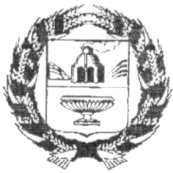 АДМИНИСТРАЦИЯ НОВОДРАЧЕНИНСКОГО СЕЛЬСОВЕТА ЗАРИНСКОГО РАЙОНА АЛТАЙСКОГО КРАЯП О С Т А Н О В Л Е Н И Е - проект00.01.2021                                                                                                               № с. НоводрачениноОб установлении стоимости услуг, предоставляемых согласно гарантированному перечнюуслуг по погребению.В соответствии с пунктом 3 статьи 9 Федерального закона от 12.01.1996 №8-ФЗ «О погребении и похоронном деле» Администрация Новодраченинского сельсовета, ПОСТАНОВЛЯЕТ:1. Установить с 01 февраля 2020 года стоимость услуг, предоставляемых согласно гарантированному перечню услуг по погребению, установленному пунктом 1 статьи 9 Федерального закона от 12.01.1996 №8-ФЗ «О погребении и похоронном деле»,  в размере 7388,73  рублей с учетом районного коэффициента.           2. Постановление Администрации Новодраченинского сельсовета от 28.01.2020 № 1 «Об установлении стоимости услуг, предоставляемых согласно гарантированному перечню услуг по погребению» считать утратившим силу с 01.02.2021 г.3. Настоящее постановление обнародовать в установленном законом порядке.4. Контроль за исполнением настоящего постановления оставляю за собой. Глава Администрации сельсовета                                                      О.П.Гоношилов